Chapter 11 Exam Review						Name _________________________________Given the points: X (9, 22) and Y(-7, 2), find:1.  XY = 						2.  The midpoint of  3.  QRST is located on the coordinate plane at the right.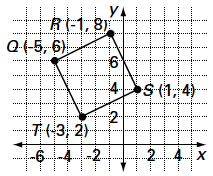 	a.  Prove QRST is a rhombus.	b.  Show that its diagonals bisect each other.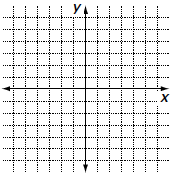 4.  On the coordinate axes at the right, draw a kite in a 
      convenient location and label its vertices with appropriate         coordinates.5.  Consider the circle with center (-3, 6) and radius 5.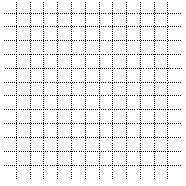 	a.  Give an equation for this circle. 	b.  Graph the circle at the right.6.  ∆STU has midpoints at E, F, and G.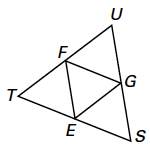 	a.  Explain why  .	b.  If SE = 8.2 cm, find FG.ANSWERS1.   	2.  (1, 12)3a.       Because RT = RS = ST =  QT, QRST is a rhombus.3b.  Midpoint of  =  = (-2, 5);            Midpoint of  =  = (-2, 5)        Since the midpoints of  and  are the         same,   and  bisect each other.4.   (sample)		     5b.  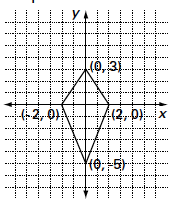 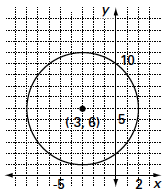 5a.  (x + 3)2 + (y – 6)2 = 256a.  Since F and G are midpoints,  is         parallel to .     6b.  8.2 cm.